Игра для ребенка – это что-то интересное, увлекательное и познавательное. В процессе игры ребёнок получает удовольствие и расширяет мировоззрениеДидактическая игра может быть использована, например, во время проверки домашнего задания. В виде игры может быть проведена и подготовительная работа к усвоению нового материала. Особенно полезны дидактические игры на этапах повторения и закрепления.На мой взгляд, дидактические игры, включенные в урок, повышают интерес детей к общей программе и помогают выявить и развить не только общеучебные, но и специальные способности учеников, способствующие общему развитию школьников.Дидактические игры:Игра "Где галчонок?"Цель: развитие умения правильно употреблять предлоги со словами.Оборудование: набор картинок (галчонок, деревья, скамейка, дорожка и тому подобное).Ход игры: учитель рассказывает, что в парке живет галчонок. Он еще маленький, ему хочется играть. Он все время перепрыгивает и перелетает с места на место. Мы покажем, куда галчонок перелетает, а другие ответят, где находится галчонок.Игра "Помогите разобраться!"В каких словах Ь разделительный, а в каких Ь показатель мягкости (рисунок 1).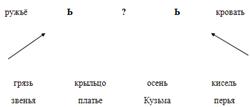 Рисунок 1. Игра "Помогите разобраться!"Игра "Отгадай кроссворд" (рисунок 2).Снежная буря.Домик для пчел.Мать, отец, дети.Животное.Ягоды, сваренные в сахаре.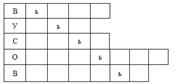 Рисунок 2. Игра "Отгадай кроссворд"Игра "Потерялись знаки"Цель: поставить нужные знаки препинания: ? - ! в конце предложенияПрочитайте, ставя в конце предложений нужные знаки, выделите их интонацией.Лис и Мышонок.Мышонок, мышонок, почему у тебя нос грязныйЗемлю копалДля чего землю копалНорку делалДля чего норку делалОт тебя, лис, спрятаться (В. Бианки).Игра "Как кого зовут?" (рисунок 3).Цель: закрепить правописание слов с удвоенными согласными.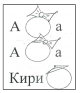 Рисунок 3. Игра "Как кого зовут"Игра "Гласные - близнецы"Цель: организовать работу со словарем.Ход игры: найдите слова, содержащие две или три одинаковые гласные. Дети находят и записывают слова.БАРАН, САХАР, ЗАВТРАК, ОКОЛО, БЕРЕГИгра " Числа вокруг нас"Цель: расширение кругозора детей, разъяснением значения слов.1. единица, единство, одинокий, однажды.2. вторник, двойник, двойняшки, двушка, двустволка.3. треугольник, тройник, трезубец, треножник, трио, тройка (лошадей).4. четверг, четверть, четырехугольник.5. пятница, пятидневка, пятачок, пятилетка.6. шестилетка, шестерка, шестигранник.7. цветик - семицветик, семиструнная (гитара), семилетки.8. осьминог (восемь ног), восьми этажный.9. "девятый вал", девятилетний.10. десятка (в мишени), десятина.Игра "Математические бусы" (рисунок 4).Цель: развитие навыка устного счетаИз разных цифр я сделал бусы,А в тех кружках, где чисел нет,Расставьте минусы и плюсы,Чтоб данный получить ответ.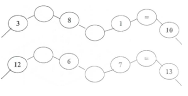 Игра "Коллективный счет"Дидактическая задача: формирование умения быстро и правильно складывать одинаковые и двузначные числа.Правила и игровые действия.Класс разбивается на команды по рядам парт. По каждому ряду передают лист бумаги с написанным на нем произвольным числом, например: для первого ряда - число 7, для второго - 4, а для третьего - 5. Каждый из учеников, сидящий первым в своем ряду, должен прибавить к написанному числу 1; вторым - число 2 и т.д. В первом ряду получится следующее сочетание чисел (рисунок 5):Рисунок 5. Игра "Коллективный счет"Побеждает команда, которая быстрее и правильнее выполнит работу.Игра "Звезда из треугольников" (рисунок 6).Вычислите суммы чисел, вписанных в маленькие треугольники, составляющие звезду.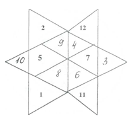 Рисунок 6. Игра "Звезда из треугольников"Игра "Магические рамочки" (рисунок 7).Цель: развитие навыка устного счета.В пустые клеточки с каждой стороны квадрата впишите такие числа, произведение (сумма, разность) которых равна 24.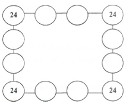 Рисунок 7. Игра "Магические рамочки"Игра "Стрельба" (рисунок 8).Иван, Николай, Петр и Олег соревнуются в стрельбе. Условные знаки показывают, куда попали выпущенные ими снаряды.Правило следующее: 25 очков получает тот, кто попал в 3 часть круга; 18 - кто попал в 2 часть круга; 7 очков - кто попал в 1 часть круга.а) Не производя специальных подсчетов, можете сказать, кто победил в этом соревновании, у кого из участников оказалось меньше всего очков?б) Подсчитайте, сколько очков у каждого из участников.в) Определите, кто из участников занял какое место.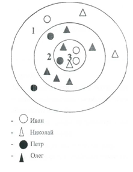 Рисунок 8. Игра "Стрельба"дидактический игра школьник памятьДидактические игры по чтениюИгра "Измени одно слово"Цель: формировать умение владеть языковым материалом в процессе пересказа и беседы.Задание: учитель предлагает прочесть предложение и повторить его, заменив в нем только одно слово (рисунок 9).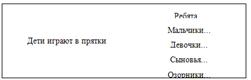 Рисунок 9. Игра "Измени одно слово"Игра "Все ли верно?"Цель: развивать внимание к тексту, сознательное освоение читаемого, умение точно в соответствии с замыслом построить высказывание, осмысленно употребляя то или иное слово.Задание: дети читают предложения и определяют, может ли это быть, если да, то когда, где, почему.Выпал снег, Алеша вышел загорать.Лягушка раскрыла зонтик, потому что попала под дождь.Усталый заяц вернулся с охоты.Солнце закрыло облака.Игра "Веселые рожицы"Вспомни стихи, рассказы, сказки, где герой (рисунок 10).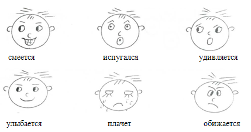 Рисунок 10. Игра "Веселые рожицы"Игра " Мамы - дети"Задание: прочитай, соедини в пары "мамы - дети" (рисунок 11).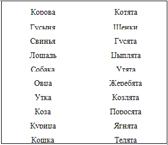 Рисунок 11. Игра " Мамы - дети"Игра "Дождик"Дождик, дождик,Не дожди!Дождик, дождик,Подожди!Дай дойти до дому,Дедушке седому!Е. Благинина.Задание: сколько капель-слов выпало из тучи?Продолжи составлять слова сам (рисунок 12).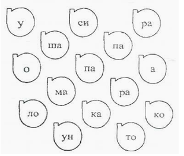 Рисунок 12. Игра " Дождик"Игра даёт ученику возможность проявить себя, пережить ситуацию успеха, реализовать себя в иных, неучебных сферах деятельности, что чрезвычайно важно для ребёнка.